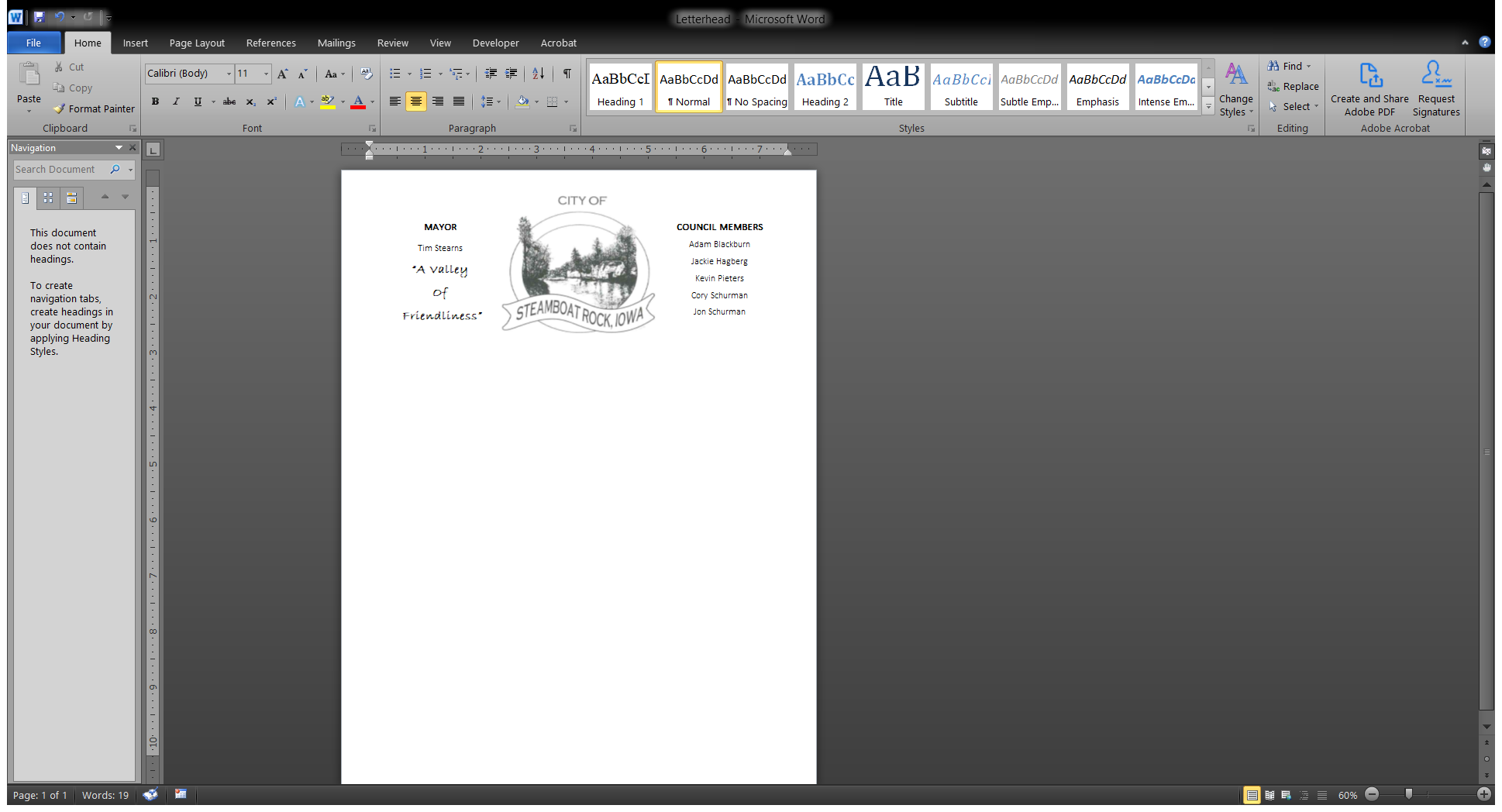 Please join The Steamboat Rock City Council on February 7th, 2022, 6:30 P.M. for their regular meeting. Please join online with Zoom, meeting information is at the end of the agenda. Call to Order    Approval of Consent AgendaAppointment & Swearing in of New CouncilmemberMinutes from January 10th, 2022 – Correction  Pieters moved to adjourn the meeting,  seconded the motion. Motion carried unanimously. Absent: Hagberg (Should be Schurman not Hagberg). Meeting adjourned at 7:43 pm.Approval of  City bills as presentedApproval of hoursComments from the public – 3 minute limit	No action can be taken at this meeting.  Upon consideration and research the request may become a line item on the next month's agenda.Library report Fire Department reportPublic Works reportUpdate on distressed properties - 101 E Main St, 103 E Main St,  208 3rd St and 305 4th StOld business Concession stand roof & fallen tree Schoolhouse BuildingShipping Containers locally used for storage – 2nd ReadingWater, Sewer, and Garbage Rates – 2nd readingBudget 2022/2023, Proposed Property Tax Levy,  – 2nd ReadingTrevino RentalNew business New Superintendent of Janitorial Services at Community CenterHardin County Visitors GuideCity website & Facebook PageHappenings Liquor License RenewalMayor’s CommentsAdjournJoin Zoom Meetinghttps://us02web.zoom.us/j/6418682240?pwd=MWoxenhyY0tsQlZRYXNQR3hJS1ZrZz09Meeting ID: 6418682240     Passcode: steamboat Phone: 312-626-6799     Meeting ID: 6418682240#     Passcode: 8682240Once you have entered the meeting please mute yourself and remember to unmute yourself when you would like to speak during the comments from the public.